Технологическая карта № 17/ ОСП 3краткосрочной образовательной практикисоциально-коммуникативной направленности (формирование культурно-гигиенических навыков)для детей 2-3 лет«Надо умываться»ФИО педагога: Кравченко Виктория Владимировна,Должность: воспитательТематический план занятийПриложение к технологической карте № 1Аннотация для родителей (основная идея доступная для понимания, четко и лаконично формулированная) Известно, что самые прочные привычки формируются в детстве. Вот почему так важно с самого раннего возраста воспитывать у ребенка полезные навыки, закреплять их, чтобы они стали привычками. Культурно-гигиеническое воспитание- основа санитарной культуры, необходимое условие формирования у детей установки на здоровый образ жизни в будущем.Воспитание у детей навыков личной гигиены и общественной гигиены играет важнейшую роль в охране их здоровья, способствует правильному поведению в быту, в общественных местах.Цель КОПФормировать привычку (сначала под контролем взрослого, а затем самостоятельно) мыть руки по мере загрязнения и перед едой, насухо вытирать лицо и руки личным полотенцем.Количество часов КОП1 занятие 15 минутМаксимальное количество участников10Перечень материалов и оборудования для проведения КОПСказка К.И. Чуковского «Мойдодыр», плакат как мыть руки, кукла, тазик с водой, мыло и полотенце.Предполагаемые результаты (умения/навыки, созданный продукт)Приобретение устойчивого культурно-гигиенического навыка, организация и соблюдение режима дня дома, сформировать умение правильно мыть руки перед едой и по мере их загрязнения, выполнение цепочки действий от подготовки ( засучить рукава, включить водуф0 до получения результата ( чистые, сухие руки, полотенце на своем месте, кран закрыт).Список литературы, использованной при подготовке КОП.«Развитие и воспитания детей младшего возраста» Л.Г. Голубева;«Как воспитать здорового ребенка» В.Г. Алямовская.ЗадачиДеятельность педагогаДеятельность детейПредполагаемый результат Тема: «Надо умываться»Тема: «Надо умываться»Тема: «Надо умываться»Тема: «Надо умываться»Разъяснение необходимости выполнения гигиенических процедурСформировать умение правильно мыть руки.Научить пользоваться индивидуальным  полотенцем.Систематизировать знания детей в классификации предметов.Чтение отрывка сказки К.И. Чуковского «Мойдодыр»Беседа на тему «Почему нужно мыть руки»Педагог задает вопросы детям, почему нужно мыть руки? Чем вытираем руки?Педагог обращает внимание на стульчик, там сидит кукла, у нее грязные ручки. (за ширмой стоят принадлежности для мытья рук: тазик с водой, мыло, полотенце и ложка). Задаем вопросы детям. Как нам сделать так, чтобы ручки куклы стали чистыми? Что нам понадобится? В какой последовательности мы будем мыть руки?Педагог убирает ширму и предлагает сыграть в дидактическую игру «Что лишнее». Лишняя ложка, так как это посуда.Моем руки куле.Дети внимательно слушаю сказку К.И. Чуковского «Мойдодыр» Дети с интересом отвечают на вопросы педагога. Принимаю активное участие в дидактической игре, помогаю мыть руки кукле в правильной последовательности.Дети познакомились с предметами гигиены. Узнали, зачем нужно мыть руки и закрепили в какой последовательности это нужно делатьТема: «Надо умываться»Тема: «Надо умываться»Тема: «Надо умываться»Тема: «Надо умываться»Повторение предметов гигиены. Рассматривание плаката на ему мытье рук.Вместе с детьми вспоминаем последовательность мытья рук перед едой и по мере их загрязнения, выполнения цепочки действий от подготовки  (Засучить рукава, включить воду) до получения результата (чистые сухие руки, полотенце на своем месте, кран закрыт).Дети моют руки, сначала с помощью педагога, затем самостоятельно.Чистые, сухи руки, полотенце на месте, кран закрыт.Сказка К.И. Чуковского «Мойдодыр»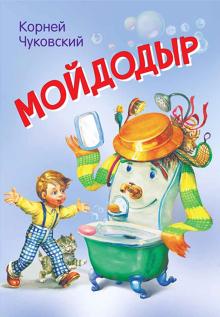 Плакат «Как правильно мыть руки»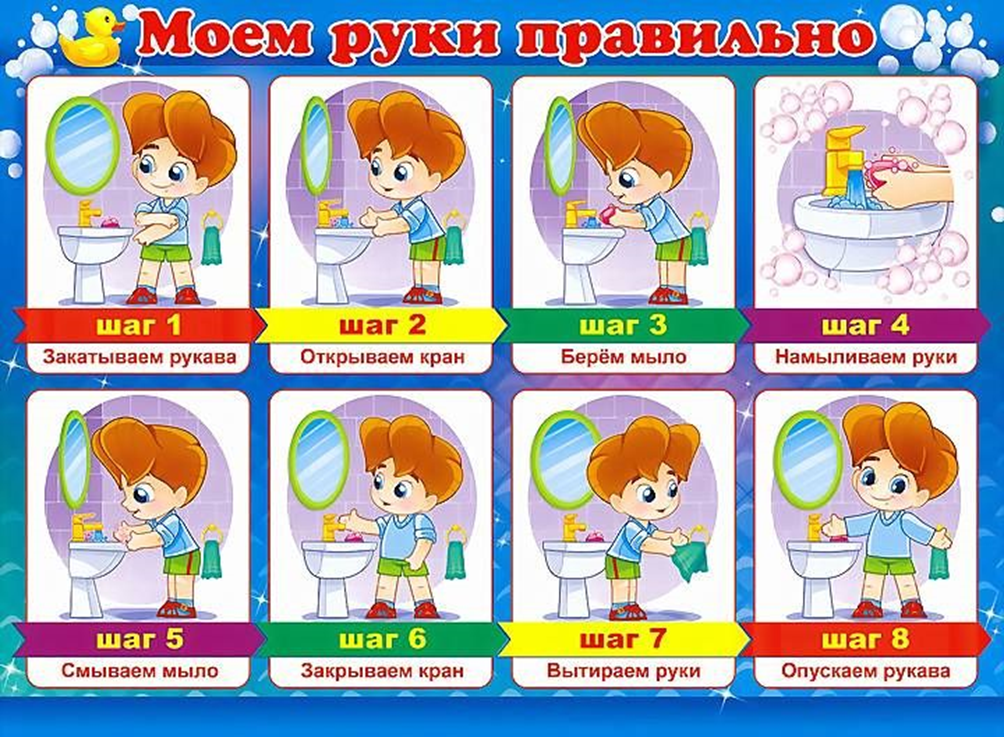 Дидактическая игра «Что лишнее»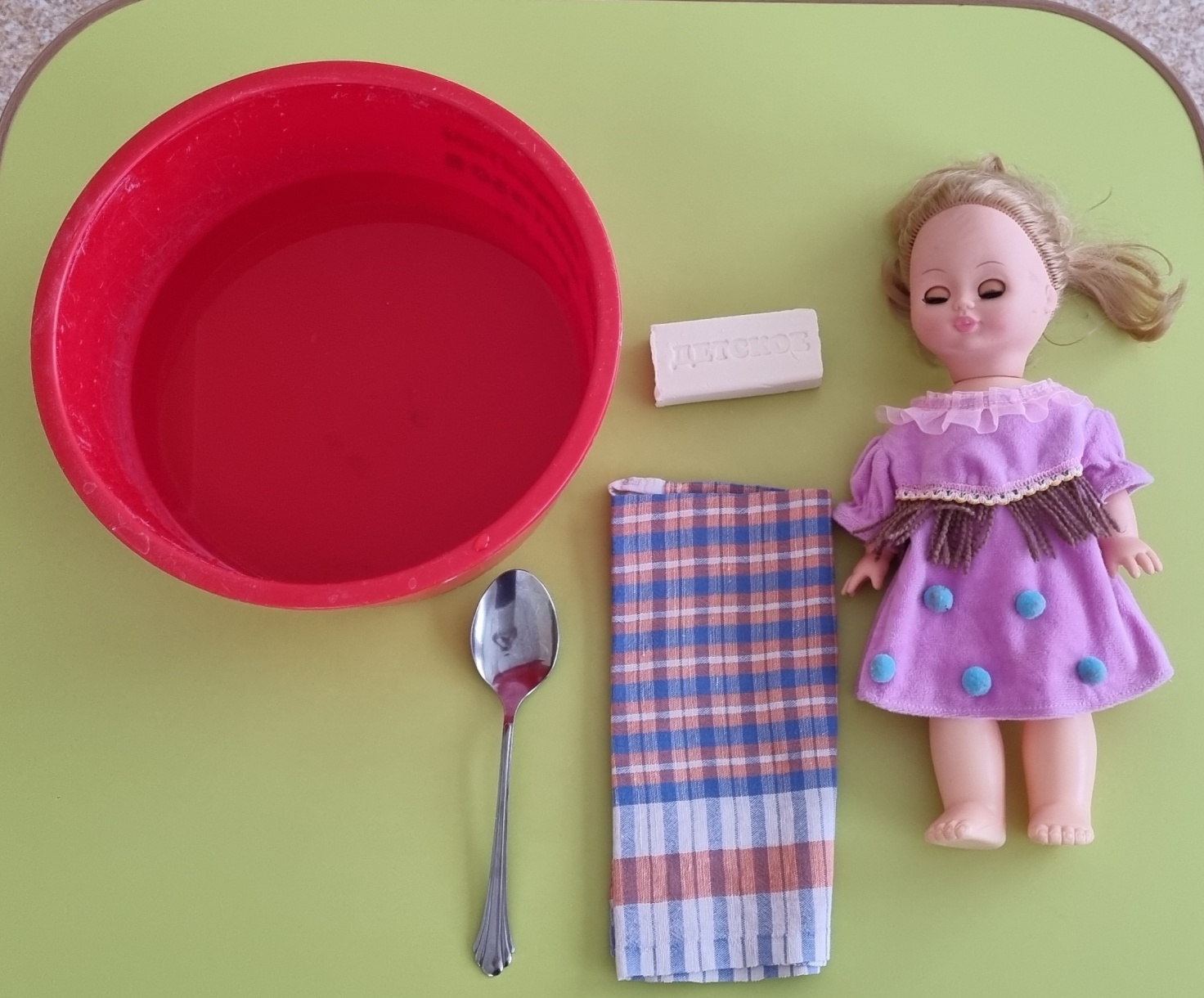 